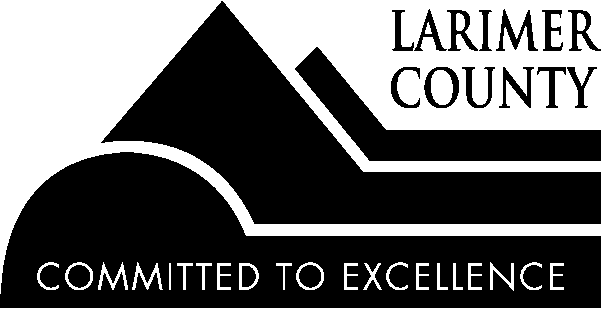 REASONABLE SUSPICION CHECKLISTThe following checklist should be completed when a manager or supervisor suspects an employee is under the influence of drugs or alcohol at work.  Please contact your HR Generalist before completing this checklist.  This checklist must be completed by two observers, preferably those in a leadership role.PART 1: EMPLOYEE INFORMATIONEmployee Name:  			 Employee Job Title:  			  Supervisor Name/Job Title:  			2nd Observer Name/Job Title: 			Observation Date:  	___________________                     Observation Time (indicate a.m. or p.m.):  		__ Location:  			 PART 2: OBSERVATIONS(Each observer must place their INITIALS next to any of the following observations exhibited by the employee.  Two observable items by two different supervisors should occur prior to testing for reasonable suspicion.)PHYSICALWalking: 	Holding on;	Stumbling;	Unable to walk;	Unsteady;	Staggering; 	Swaying;	Falling;	Normal; ____Other (describe) 	Standing: 	Swaying;	Feet wide apart;	Unable to stand;	Rigid;	Staggering; 	Sagging at knees;	Dizziness; 	Normal; ____Other (describe) 	Movements: 	Fumbling;	Jerky;	Nervous;	Slow;	Normal;	Hyperactive; 	Reduced reaction time;_____Not following tasks; 	____Diminished coordination; 	Tremors;	Other (describe) 	Eyes: 	Bloodshot;	Watery;	Droopy;	_ Glassy;	Closed; 	Dilated/Constricted Pupils; 	__Normal; ____Other (describe)_ 	Face: 	Flushed;	Pale;	Sweaty;	Other (describe) 	Odor: 	No alcoholic odor;	Alcoholic odor; _	Chemical odor; 	Sweet/pungent tobacco odor;	__Heavy use of breath spray; 	Normal;	Marijuana Odor; ____Burnt rope smell on clothes, hair, body;____Other (describe)______________________________________________________Speech: 	Whispering;	Slurred;	Shouting;	Incoherent;	Slobbering;	Silent; 	Rambling;	Mute;	Slow;	Normal; ____Other (describe) 	______________________________________________________________________Appearance: 	Neat;	Unruly;	Messy;	Dirty;	Stains on clothing;	Partially dressed;	_ Bodily excrement stains;_ 	Visible puncture marks or tracks; _____Excessive sweating in cool area; 	_____Normal; ____Other (describe) ___________________________________________________	BEHAVIORAL (outside the typical behavior of the individual)Demeanor: 	Cooperative;	Calm;	Talkative/Rapid Speech;	_Overly Polite;	Sarcastic;  	Sleepy;	Crying;_____Sleeping on job; ____Argumentative;	Excited; _____Withdrawn;	__Mood swings; _____Overreacts to minor things;	Excessive laughter; _____Forgetful; _____Normal; _____Other (describe) 	____________________________________________________________________________Actions: 	Hostile;	Fighting;	Profanity;	_ Drowsy;	Threatening;	Erratic; 	Hyperactive;	Calm;	Resisting communication; 	Avoidance;____Paranoid; 	Possessing, using or distributing an illegal substance;	Baseless Panic;  	         Normal; _____Other (describe) ______________________	Appetite: 	Always munching on something;	__Constantly Chewing Gum; 	Frequently Eating Candy;	___Popping Mints Often; 	______Normal; 	Other (describe) 	Miscellaneous 	Presence of alcohol and/or drugs in employee’s possession or vicinity. 	On-the-job misconduct by employee. Describe the misconduct below. 	Employee admission to alcohol and/or drug use or possession.CORROBORATING WITNESSES(List names and job titles of all supervisors who witnessed the employee’s conduct.)OTHER OBSERVATIONS(List below any other observations not included in this checklist. Provide and describe details of the behaviors marked and observed above, such as what the employee said or did. Provide details for any accident that the employee in question caused or was involved in.)PART 3: EMPLOYEE’S RESPONSE(Document the employee’s response when asked about his/her behaviors.)PART 4: ACTION PLANOnce the previous sections of this Reasonable Suspicion Checklist are completed by you and another supervisor who witnessed the concerns, you can proceed to an action plan in a meeting with the employee.  Please discuss what action you’d like to take with your HR Generalist prior to taking any action. Risk Management Notified (Please circle): Yes	NoName of who notified:_______________________ Date and Time Notified____________HR Generalist Notified (Please circle): 	Yes      No		Name of who notified:_______________________ Date and Time Notified____           ___Place a checkmark next to the applicable action as agreed upon with the employee: 	Employee has agreed to testing (Transportation will be provided to the employee.  The employee will not transport themselves.)Date & Time of Departure to Testing Facility________________________________Date & Time of Arrival at Testing Facility_________________________________Name and location of Testing Facility _____________________________________ 	Employee refused testing (refusal to test results in adverse action, place on paid administrative leave) 	Employee referred to EAP 	No further action at this timeSupervisor/Manager Signature	Date2nd Observer Signature	DateONLY CONDUCT THE SPECIFIC TEST (DRUGS OR ALCOHOL) IF SIGNS AND SYMPTOMS OBSERVED SUPPORT THAT TEST. IF YOU OBSERVE SIGNS AND SYMPTOMS FOR BOTH DRUGS AND ALCOHOL OR YOU ARE UNSURE OF WHAT MAY BE CAUSING THE CONCERNS, BE SURE TO HAVE THE EMPLOYEE TESTED FOR BOTH.